Қазақстан Республикасының 2015 жылғы тамыз айындағы қоршаған орта жай-күйі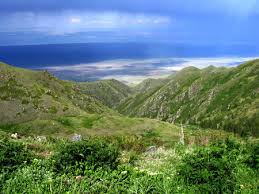 Атмосфералық ауа ластануының жай-күйіАтмосфералық ауа ластануының жалпы бағалауы төмендегідей сипатталады:- ең жоғарғы ластану деңгейіне – Астана, Риддер, Ақтөбе, Қостанай, Балқаш қалалары және Төретам кентіжатқызылады- жоғарғы ластану деңгейіне – Степногор, Қарағанды, Тараз, Алматы, Жаңатас, Жезқазған, Атырау, Шу, Талдықорған, Шымкент қалалары мен Глубокое, Январцево, Бейнеу кенттері және Щучинск-Борабай курорттық аймағы, Бурабай КФМС жатқызылады.- орташа ластану деңгейіне – Өскемен, Жаңаөзен, Көкшетау, Түркістан, Екібастұз, Петропавл, Қүлсары, Теміртау қалалары мен Қордай, Березовка кенттері жатқызылады.- төмен ластану деңгейіне – Ақсу, Ақтау, Қызылорда, Орал, Ақсай, Павлодар, Қаратау, Кентау, Рудный қалалары және Қарабалық кенті жатқызылады. Сурет- 1. Қазақстан Республикасы елді мекендерінің 2015 жылғы шілде айындағы стандартты индекс (СИ) мәніСурет - 2. Қазақстан Республикасы елді мекендерінің 2015 жылғы шілде айындағы ең үлкен қайталану (ЕҮҚ) мәніЖер үсті суларының жай-күйіБарлық су объектілеріне жүргізілген зерттеулерден су сапасы төмендегідей топтастырылады: «нормативті таза» - Қара Ертіс, Есентай өзендері, Бұқтырма,Өскемен су бөгендері және Каспий теңізі;«ластанудың орташа деңгейі» - 29 өзен, 6 су бөгені, 4 көл 1 арна: Ертіс, Бұқтырма, Емел,Оба, Шаронова, Қиғаш, Ор, Жайык, Есіл, Шаған, Деркөл, Сарыөзен, Қараөзен, Елек (БҚО), Іле, Кіші Алматы, Үлкен Алматы, Талас, Тобыл, Үй, Беттібұлақ, Асса, Шу, Ақсу, Беріқара, Сарықау, Сырдария (Қызылорда), Бадам, Арыс өзендері, Кеңгір, Қапшағай су бөгендері, Сұлтанкелді, Зеренді, Үлкен Алматы, Карасье көлдері, Арал теңізі.-	 «ластанудың жоғары деңгейі» - 32 өзен, 6 көл, 4 су бөгені, 2 арна: Үлбі, Глубочанка, Красноярка, Елек (Ақтөбе облысы), Ақбұлақ, Сарыбұлақ, Нұра, Кара Кеңгір, Текес, Қорғас, Әйет, Тоқташ,Қарабалта, Сырдария (ОҚО), Келес өзендері, Вячеславское, Сергеевск, Самарқан, Шардара, Қаратомар, Амангелді, Жоғары Тобыл су бөгендері, Нұра – Есіл арнасы, Билікөл, Қопа, Балқаш, Бурабай, Үлкен Шабақты, Шучье, Кіші Шабақты,  Сұлукөл көлдері; «ластанудың өте жоғары деңгейі» - Тихая, Брекса, Шерубайнұра,  Тоғызақ өзендері.Қазақстан Республикасы су объектілерінің кешенді ластану индексінің өзгеруіҚазақстан Республикасы су бөгендерінің, көлдерінің және су арналарының кешенді ластану индексінің өзгеруі Радиациялық жай-күйі Қазақстан Республикасының елді-мекендерінің атмосфералық ауа қабатына орташа тәуліктік радиоактивтілік түсу тығыздығының мәні 0,01-0,69 мкЗв/ч шегінде болды. Қазақстан Республикасында радиациялық гамма- фонның орташа мәні 0,13 мкЗв/ч, яғни шекті жол берілетін нормаға сәйкес келеді. ҚР аумағында атмосфераның жерге жақын қабатында орта тәуліктік радиоактивтердің түсу тығыздығы 0,8-2,2 Бк/м2 шегінде болды. ҚР аумағында радиоактивті түсулердің орташа тығыздығы 1,2 Бк/м2, бұл шекті жол берілетін деңгейінен аспады.Қосымша: Толығырақ мәліметтер Қазақстан Республикасы Энергетика министрлігі және «Қазгидромет» РМК сайттарында енгізілетін ақпараттық бюлетенінде жарияланады.